Bobbins Session – The Victorian KitchenThis session is called Cooking in the Kitchen and we’ll be exploring the Victorian kitchen. We’ll be singing some songs, learning about different foods and doing some pretend cooking with Margaret Carnegie – if you have a little apron or cooking set why not bring them out so we can ‘cook’ along together?They’ll be lots of singing and rhymes in this session for us all to join in together. They are well known songs but do getting singing them as much as you can before the session then we can all join in together (song sheet attached).We’ve put some ‘crafty ideas’ together to help you and your child get the most from the session. Join in as much as you like. We look forward to seeing you there! We also have a Pinterest board with plenty of free ideas – including a printable chef’s hat: PinterestCrafty ideas:We’d love you to get involved as much as you and your child would like. This month’s session is themed around food and cooking in a Victorian Kitchen, so if your child have a little apron, why not wear that? They may already have tea-set and cooking props, they’d be perfect for this session. Or perhaps they can borrow a couple wooden spoons and other safe plastic utensils and pots.We’ve put a few ideas here but do follow your child’s imagination and come and show us on the day what you have done:Light the Fire – Nothing in particular needed for this song!Vegetables Rhyme and One potato, two potato – We’re making soup during these songs, so if you have a mixing bowl, pan or wooden spoon handy that’d be great. We’ll be doing actions, but if you have some toy food that’s great. We’ve put some printable images at the bottom you can colour out and hold up too.Five Fat Sausages – You could print 5 sausages hold up. If you don’t have a printer, you can count on your fingers. If you have a toy pan (or small real one!) that would be good to bring along so the kids can put their printed sausages in that.Jelly on a plate – the session leader will have a jelly mould / picture and we’ll mainly be doing actions to this. If you want to get a little pot of jelly to your little ones that poke and prod the texture that is fine too – but all messy play is up to you!I’m a little teapot – cut out and colour in the teapot template at the end of this sheet, or you might have your own tea set! Encourage your child to make up their own funky design and we can share them together.Pat-a-Cake – Again you could print off the cake below and make it beautiful by decorating it and sticking things on it – or you might have toy cakes! Plenty of ideas on our Pinterest for crafting cakes.Going to Margaret’s for our tea – a piece of cloth or napkin they could tuck in as we get ready for our tea. Maybe some picnic cutlery so we can pretend to eat!For those who don’t mind mess: The topic of food is a great one to introduce some messy & sensory play! If you have a space or surface that you don’t mind getting a bit messy, we’ve provided some food based messy play ideas on our Pinterest. This is completely optional and up to you depending on the age of your child (i.e. not really teeny babies due to choking hazards) but if you fancy it there are some fun reusable (or ultimately edible, so no food waste!) pasta, rice and jelly play ideas that might be enjoyable for you to do after the session with your children.Please always read the instructions carefully and check your child is a suitable age.PinterestSong SheetThe Bobbins song:Wind the Bobbin Up, Wind the bobbin upPull Pull Clap Clap ClapWind it back again, Wind it back againPull pull clap clap clapPoint to the ceiling, point to the floorPoint to the window, point to the doorClap your hands together, 1…2…3Put your hands upon your kneeSong: To the tune of ‘Campfire’s Burning’Light the fire, light the fireFor dinner, for dinnerPut the coal in, put the coal inAnd then strike a matchRhyme: Vegetables (peel banana rhythm https://www.youtube.com/watch?v=fjF0NrrVHBg) First we peel the carrots, peel peel the carrotsThen we chop the carrots, chop chop the carrotsThen we cook the carrots, cook cook the carrotsThen we eat the carrots, eat eat the carrotsRhyme: One potato, two potatoes, three potatoes - four 
Five potatoes, six potatoes, seven potatoes - more 
Eight potatoes, nine potatoes, ten potatoes – allFirst we peel the tatties, peel peel the tattiesThen we chop the tatties, chop chop the tattiesThen we mash the tatties, mash mash the tattiesThen we eat the tatties, eat eat the tattiesSong: Five Fat SausagesFive fat sausages fry in a panFive fat sausages fry in a panFive fat sausages fry in a panWhen all of a sudden one when bangAnd another went popAnd another went sizzleAnd another went frizzleAnd another went frazzleThey went bang, pop, sizzle, frizzle, frazzleBang, pop, sizzle, frizzle, frazzleBang, pop, sizzle, frizzle, frazzleFive fat sausages fry in a panSong: Jelly on a PlateJelly on a plate
Jelly on a plate
Wibble wobble, wibble wobble
Jelly on a plate Jelly in my mouth
Jelly in my mouth
Wibble wobble, wibble wobble
Jelly in my mouth Jelly in my tum
Jelly in my tum
Wibble wobble, wibble wobble
Jelly in my tum Song: I’m a Little TeapotI’m a little teapot, short and stoutHere is my handle, here is my spoutWhen I get all steamed up, hear me shoutTip me up and pour me outRhyme: Pat-a-cakePat-a-cake, pat-a-cake, baker's man.
Bake me a cake as fast as you can,
Pat it and prick it and mark it with B,
And bake it in the oven for baby and me.Song: To the tune of ‘Old MacDonald Had a Farm’We’ve come to Margaret’s for our tea E-I-E-I-OAnd for our tea we’ll have some veg E-I-E-I-OWith a munch munch here and a munch munch thereHere a munch there a munch everywhere a munch munchWe’ve come to Margaret’s for our tea E-I-E-I-OWe’ve come to Margaret’s for our tea E-I-E-I-OAnd for our tea, we’ll have some sausages E-I-E-I-OWith a sizzle sizzle here and a sizzle thereHere a sizzle, there a sizzle, everywhere a sizzle sizzleWe’ve come to Margaret’s for our tea E-I-E-I-O We’ve come to Margaret’s for our tea E-I-E-I-OAnd for our tea, we’ll have some jelly E-I-E-I-OWith a wibble wobble here and a wibble wobble thereHere a wobble, there a wobble, everywhere a wibble wobbleWe’ve come to Margaret’s for our tea E-I-E-I-O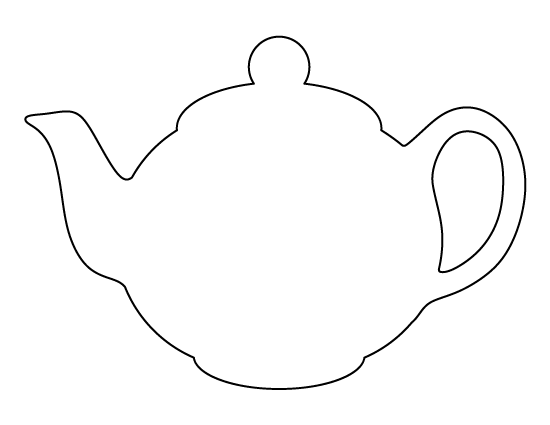 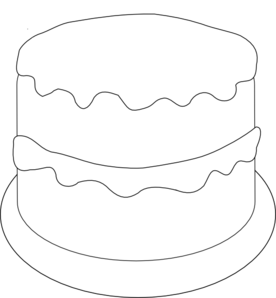 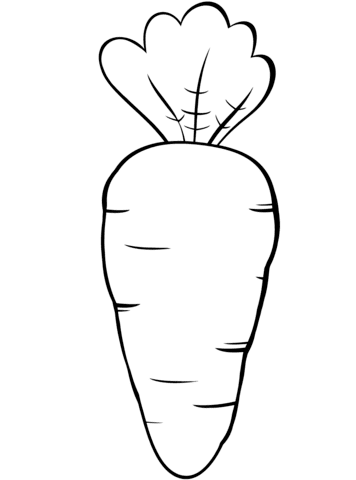 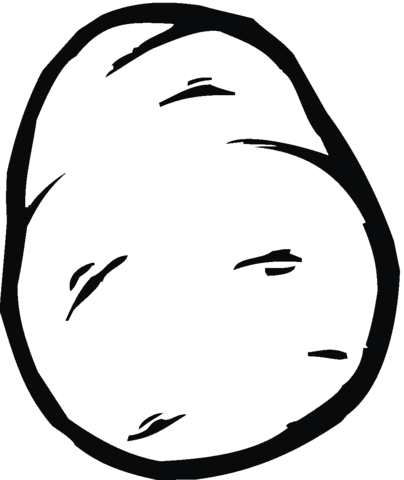 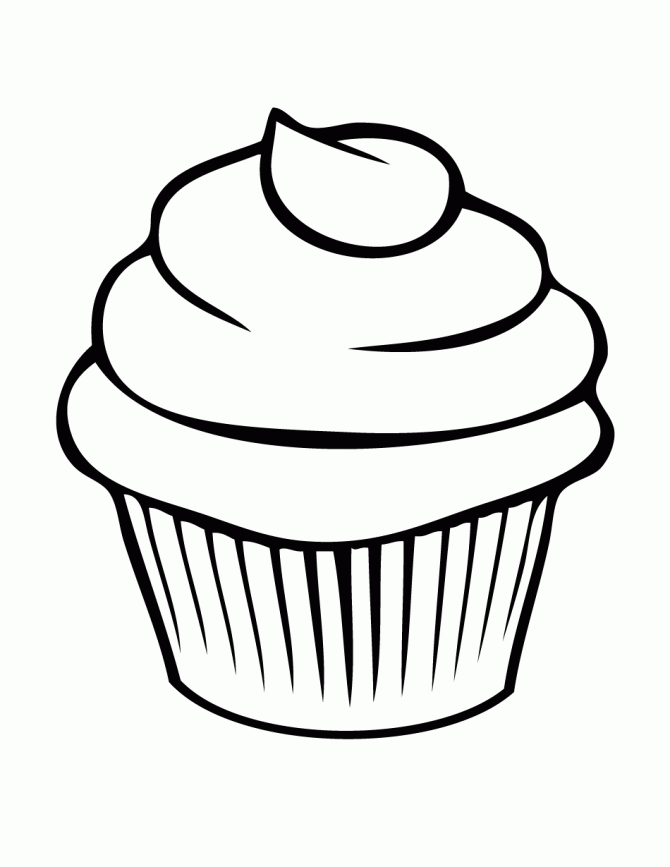 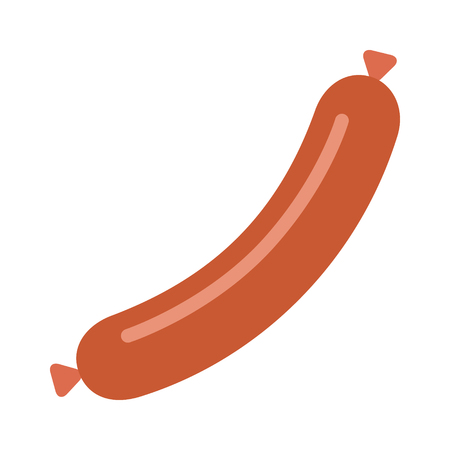 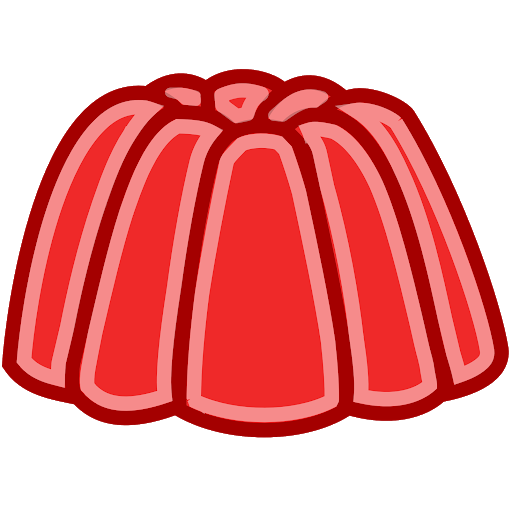 